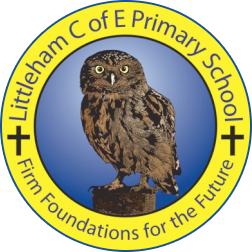 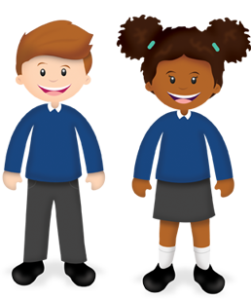 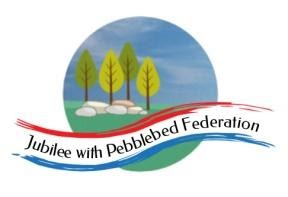 Year:Wk beg:Lesson OneLesson TwoLesson ThreeLesson FourMondayReadingRead library book or allocated bug club booksEnglishhttps://www.youtube.com/watch?v=Fo2cSioY6wI&ab_channel=OxfordEducationMathshttps://classroom.thenational.academy/lessons/understanding-that-multiplication-and-division-are-inverse-operations-61gk0rMaths gameshttps://www.topmarks.co.uk/number-facts/number-fact-familiesTuesdayReadingRead library book or allocated bug club booksEnglishActivity 1https://www.bbc.co.uk/bitesize/articles/zmy3rj6Mathshttps://classroom.thenational.academy/lessons/using-the-inverse-operation-to-find-missing-numbers-cgt32cSciencehttps://classroom.thenational.academy/lessons/how-does-a-plant-transport-water-c8u66tWednesdayHandwritinghttps://www.youtube.com/watch?v=2NQ6uS8blwY&t=82s&ab_channel=MisterTeachEnglishActivity 2https://www.bbc.co.uk/bitesize/articles/zmy3rj6Mathshttps://classroom.thenational.academy/lessons/recalling-multiplication-and-division-facts-cmwk0d PEhttps://www.youtube.com/watch?v=h3DSYn2jIKE&t=2s&ab_channel=MihranTVThursdayReadingRead library book or allocated bug club booksEnglishActivity 3https://www.bbc.co.uk/bitesize/articles/zmy3rj6Mathshttps://classroom.thenational.academy/lessons/using-factors-and-products-to-solve-division-problems-cmtp4eArthttps://how2drawanimals.com/8-animals/131-draw-mammoth.htmlFridayReadingRead library book or allocated bug club booksEnglishhttps://www.bbc.co.uk/bitesize/topics/zcc2gdm/articles/zp8fdxsMathshttps://classroom.thenational.academy/lessons/consolidating-multiplication-and-division-knowledge-part-1-70vkecPSHEhttps://classroom.thenational.academy/lessons/hazards-in-the-home-6mt68c